How to play Make a Pound:The object of this game is to be the first person to collect ten cards that exactly equal £1.00.For this game, you need a complete deck of cards.In this game, the cards are worth:Ace = £0.01, Two = £0.02, Three = £0.03, Four = £0.04 and so onTens = £0.10, Jack = £0.11, Queen = £0.12 and King = £0.13.To begin, shuffle the deck and deal ten cards to each player. The game starts with one player taking a card from the deck on the table. You need to decide whether this card will help you make exactly £1 or not. If you think it will, keep it – if not, discard it by putting it down on the table next to the deck face up. The nest player can now choose whether to take your discarded card or a new card from the deck.Players keep taking turns drawing and discarding one card at a time.The winner is the player who has collected cards totalling exactly £1.00. Alternatively, for a shorter game, the player with the closest total to £1 when all cards have been taken from the deck.You need your logic and problem solving skills:to decide which cards to keep and which to discardto think through possible ways to collect £1.00.Strategy: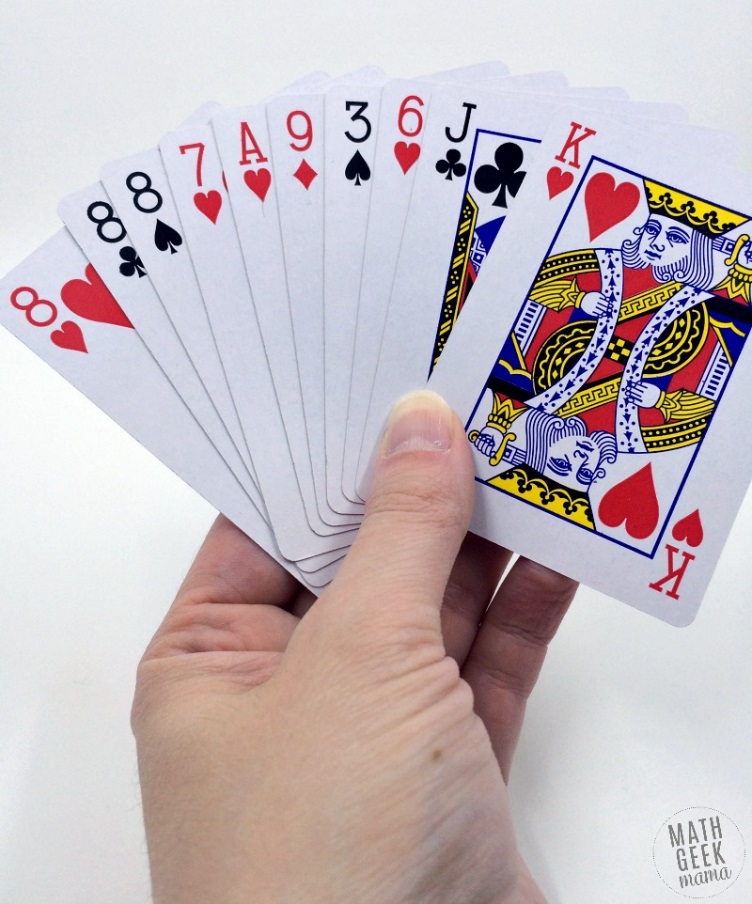 In the hand shown, the total would be £0.74. Therefore, you would want to start by discarding the smaller card values to try to get larger ones, and then go from there.